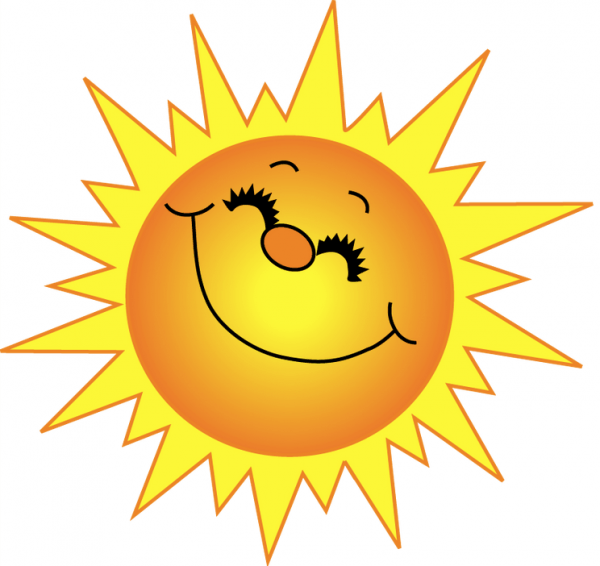 ŽIVIJO, BRALCI SONČNIH NOVIC! A JE VAM KAJ DOLGČAS? POGREŠATE KAJ ŠOLO IN SOŠOLCE, PRIJATELJE?JAZ PRIZNAM, DA JIH ZELO, IN RES UPAM, DA SE KMALU VIDIMO.AMPAK TUDI DOMA NI TAKO SLABO. Z BRATCEM VELIKO USTVARJAVA, SE IGRAVA IN SE KDAJ TUDI PO FANTOVSKO ZRAVSAVA, ČESAR MAMA NI NAJBOLJ VESELA.  ŠE NAJRAJE PA SVA ZUNAJ V NARAVI. ZADNJIČ SVA SE PO DOLGEM ČASU KOTALILA PO HRIBU NAVZDOL. PRAV FAJN JE BILO. JAZ TEMU PRAVIM 'CARSKO'.  CELO POPOLDNE SVA PREŽIVELA NA TRAVNIKU BREZ ENE SAME IGRAČE ALI IGRALA. NA KONCU SVA NA POTI DOMOV NABRALA ŠE NEKAJ SUHEGA LISTJA IN DOMA USTVARJALA. MISLIM, DA NAMA JE KAR RATALO.KAKO PA VI PREŽIVLJATE ČAS V NARAVI TE DNI?LEP POZDRAV VSEM SKUPAJ!NIKOS, 1.B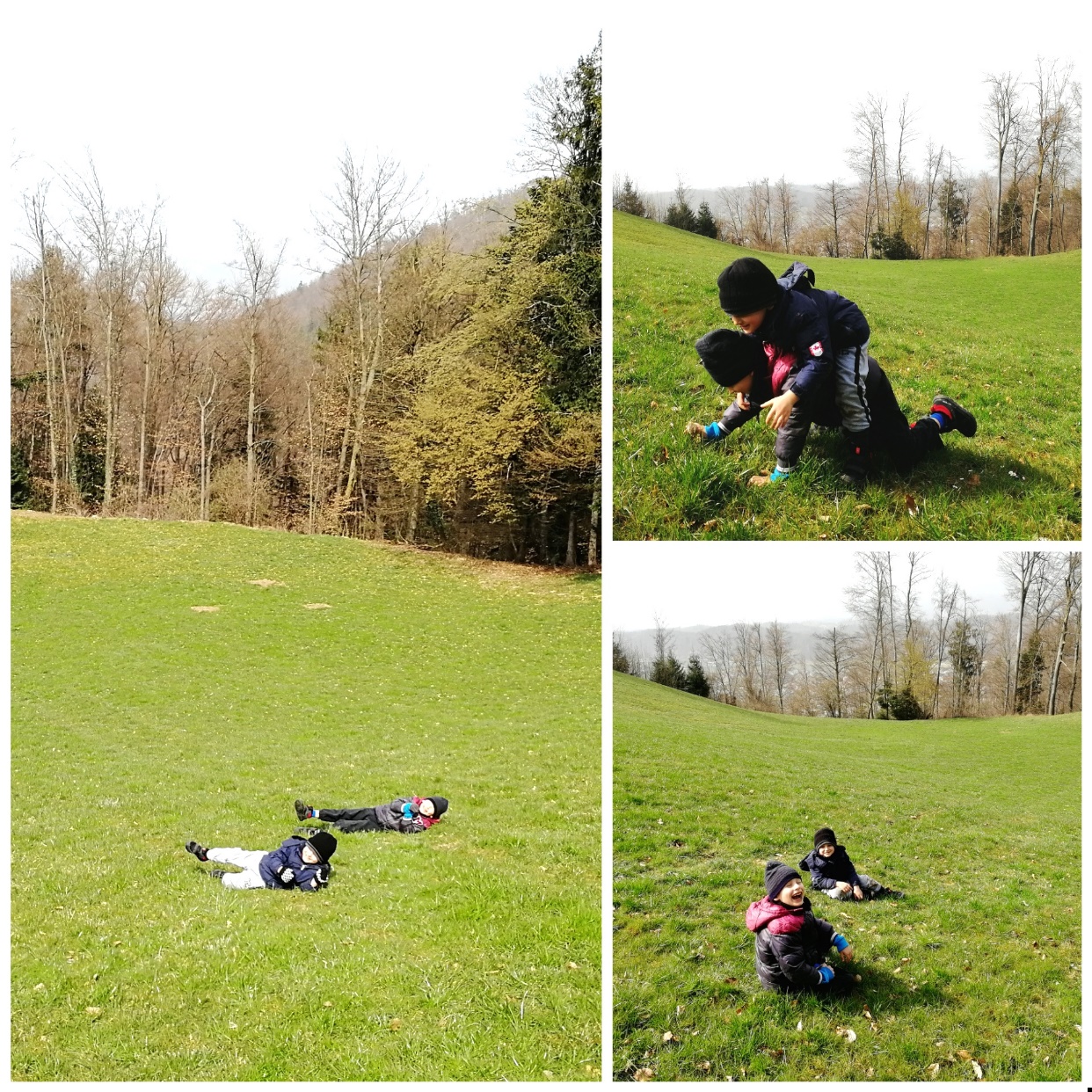 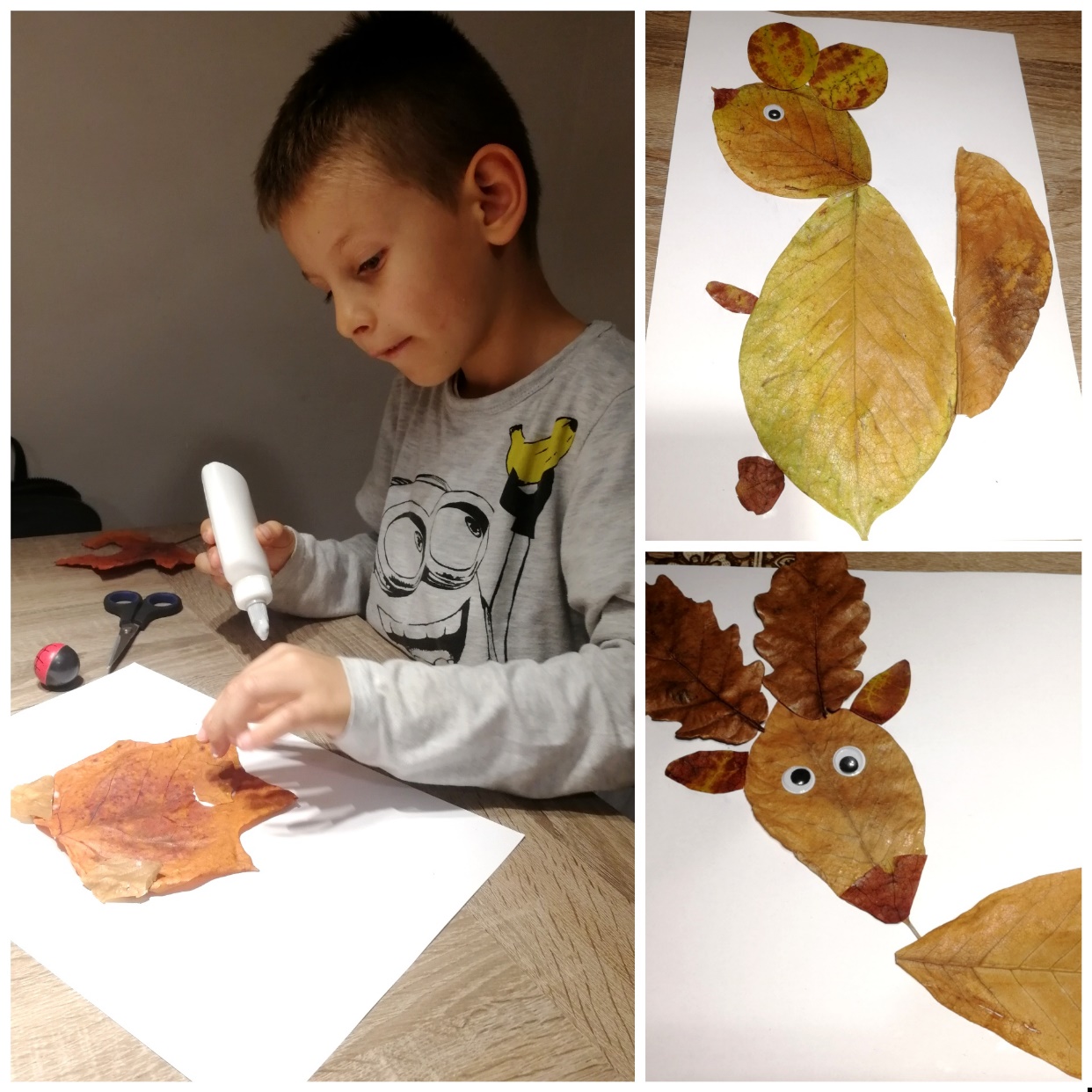 